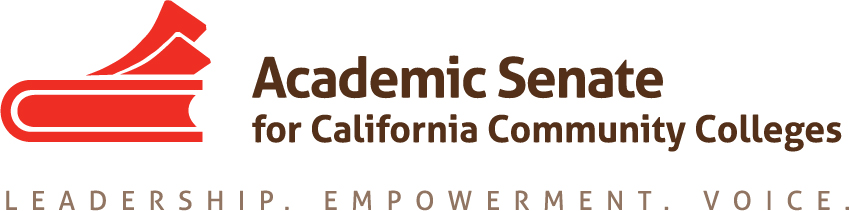 Online Education Committee September 12, 20188:00amJoin from PC, Mac, Linux, iOS or Android: https://zoom.us/j/290287467Or iPhone one-tap :    US: +14086380968,,290287467#  or +16468769923,,290287467# Or Telephone:    Dial(for higher quality, dial a number based on your current location):         US: +1 408 638 0968  or +1 646 876 9923  or +1 669 900 6833     Meeting ID: 290 287 467    International numbers available: https://zoom.us/u/qRjlyB7oMINUTESWelcome At 8 am Geoffrey Dyer (chair) welcomed the committee members participating in today’s meeting: Anna Bruzzese, Cathy Fernandez, Michael Heumann, and Julie Oliver. The committee agreed to meet again in early October, either on October 3rd or October 10th. Geoffrey will follow up by email to see which date works better for all committee members. At 8:30 am Geoffrey also welcomed guests, Autumn Bell and Kate Jordhal. Status of Previous Action Items 9.03 S18 Effective Practices in Online Communication CoursesGeoffrey has had some experience with teaching oral communication classes, so he drafted a draft survey which he then sent to the committee prior to today’s meeting. The committee reviewed it and suggested minor revisions. Geoffrey requested any additional feedback to be sent to him by 9 am this Friday, September 14th. He will then send the survey to the ASCCC Executive Committee for their review. 9.04 S18 Effective Practices in Online Lab Science Courses The committee discussed how to best approach this resolution. Julie Oliver agreed to take a lead on developing this survey, given her area of expertise (Biological Sciences). There is also a plenary breakout being planned on this topic.11.01 S17 Using Savings from Adopting Canvas Michael Heumann is considering writing a Rostrum article on this topic. Geoffrey Dyer went over the Rostrum article submission deadlines (September 21, January 7 and March 4).9.02 F17 Expand System-wide Online Educational Opportunities This is resolution is moot. Plenary Planning – The committee discussed the following proposed breakout topics related to online education and the availability of the committee members to participate. Julie Oliver agreed to participate in breakouts related to the California Online Community College, the Regular and Substantive Contact in Oral Communication and Laboratory Science and the CVC-OEI-C-ID. Kate Jordhal also volunteered to participate in the CVC-OEI-C-ID breakout.                    Breakout Topics related to online education are listed below: The California Online Community College Regular and Substantive Contact in Oral Communication and Laboratory Science  Hot Topics in Online Education - Including Single Cloud Based Library Services Platform (LSP)CVC-OEI-C-ID: The Intersection of Initiatives Noncredit and Online Courses 
ResolutionsAcademic Senate for California Online Community College The committee reviewed the draft resolution proposed by Geoffrey and suggested some revisions. All members present agree that this resolution should go forward. Julie Oliver will be the contact person on this resolution. Local Adoption of CVC – OEI Course Design Rubric Autumn Bell, the CVC – OEI Chief Professional Development Officer and Kate Jordhal, the CVC – OEI Director of Academic Affairs and Consortia joined the committee to provide additional information about this resolution. They gave some background information on the implementation of the OEI Course Design Rubric so far, and about the review process. Student success is higher in courses that have been designed with the rubric. The committee reviewed the draft resolution written by Geoffrey and agreed to add a resolve related to encouraging colleges to explore the development of an online local peer review process. All members present agree that this resolution should go forward. Julie Oliver will be the contact person for this resolution.AnnouncementsEventsAdjournmentThe meeting adjourned at 9 am.Minutes respectfully submitted by Anna Bruzzese.